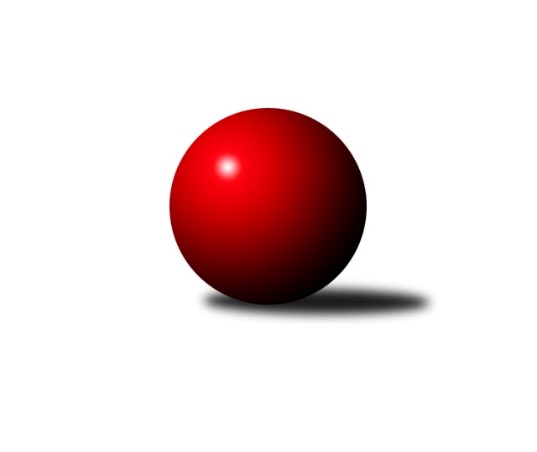 Č.6Ročník 2022/2023	2.6.2024 Sdružený Přebor Plzeňska 2022/2023Statistika 6. kolaTabulka družstev:		družstvo	záp	výh	rem	proh	skore	sety	průměr	body	plné	dorážka	chyby	1.	SKK Rokycany D	6	5	0	1	35.0 : 13.0 	(94.0 : 50.0)	2764	10	1938	826	71.2	2.	CB Dobřany C	6	5	0	1	29.5 : 18.5 	(89.0 : 55.0)	3034	10	2094	940	62.5	3.	TJ Přeštice A	6	3	2	1	31.0 : 17.0 	(84.0 : 60.0)	2651	8	1842	809	50.2	4.	TJ Baník Stříbro C	5	3	0	2	24.0 : 16.0 	(68.0 : 52.0)	2785	6	1926	859	55	5.	TJ Baník Stříbro B	5	3	0	2	23.0 : 17.0 	(71.0 : 49.0)	2860	6	2022	839	58.8	6.	TJ Slavoj Plzeň D	5	3	0	2	21.0 : 19.0 	(48.0 : 72.0)	2817	6	1997	820	80	7.	TJ Sokol Plzeň V C	5	2	0	3	19.0 : 21.0 	(58.0 : 62.0)	2752	4	1926	827	73.8	8.	TJ Dobřany C	6	2	0	4	20.0 : 28.0 	(65.5 : 78.5)	2705	4	1895	810	61.3	9.	TJ Sokol Plzeň V B	4	1	1	2	13.0 : 19.0 	(40.0 : 56.0)	2954	3	2077	878	74.5	10.	SK Škoda VS Plzeň C	6	0	1	5	12.5 : 35.5 	(61.0 : 83.0)	2727	1	1952	775	87.8	11.	TJ Slavoj Plzeň C	4	0	0	4	4.0 : 28.0 	(17.5 : 78.5)	2361	0	1732	628	98.8Tabulka doma:		družstvo	záp	výh	rem	proh	skore	sety	průměr	body	maximum	minimum	1.	SKK Rokycany D	3	3	0	0	20.0 : 4.0 	(50.5 : 21.5)	3086	6	3164	3014	2.	CB Dobřany C	3	3	0	0	16.0 : 8.0 	(45.5 : 26.5)	3167	6	3186	3154	3.	TJ Přeštice A	2	2	0	0	14.0 : 2.0 	(34.5 : 13.5)	2576	4	2612	2539	4.	TJ Baník Stříbro B	2	2	0	0	13.0 : 3.0 	(34.5 : 13.5)	2982	4	3001	2962	5.	TJ Baník Stříbro C	3	2	0	1	15.0 : 9.0 	(40.0 : 32.0)	2992	4	3053	2923	6.	TJ Sokol Plzeň V C	2	1	0	1	9.0 : 7.0 	(27.0 : 21.0)	2852	2	2890	2813	7.	TJ Slavoj Plzeň D	2	1	0	1	8.0 : 8.0 	(21.5 : 26.5)	2885	2	2955	2815	8.	TJ Dobřany C	4	1	0	3	11.0 : 21.0 	(42.0 : 54.0)	2345	2	2448	2284	9.	TJ Sokol Plzeň V B	2	0	1	1	6.0 : 10.0 	(18.0 : 30.0)	2975	1	2998	2951	10.	SK Škoda VS Plzeň C	3	0	1	2	8.5 : 15.5 	(33.5 : 38.5)	2755	1	2816	2713	11.	TJ Slavoj Plzeň C	3	0	0	3	4.0 : 20.0 	(15.5 : 56.5)	2595	0	2632	2528Tabulka venku:		družstvo	záp	výh	rem	proh	skore	sety	průměr	body	maximum	minimum	1.	SKK Rokycany D	3	2	0	1	15.0 : 9.0 	(43.5 : 28.5)	2657	4	2802	2411	2.	CB Dobřany C	3	2	0	1	13.5 : 10.5 	(43.5 : 28.5)	2990	4	3158	2893	3.	TJ Slavoj Plzeň D	3	2	0	1	13.0 : 11.0 	(26.5 : 45.5)	2794	4	2847	2712	4.	TJ Přeštice A	4	1	2	1	17.0 : 15.0 	(49.5 : 46.5)	2670	4	2997	2407	5.	TJ Baník Stříbro C	2	1	0	1	9.0 : 7.0 	(28.0 : 20.0)	2682	2	2936	2428	6.	TJ Dobřany C	2	1	0	1	9.0 : 7.0 	(23.5 : 24.5)	2885	2	3003	2767	7.	TJ Sokol Plzeň V B	2	1	0	1	7.0 : 9.0 	(22.0 : 26.0)	2944	2	2953	2935	8.	TJ Baník Stříbro B	3	1	0	2	10.0 : 14.0 	(36.5 : 35.5)	2820	2	3057	2473	9.	TJ Sokol Plzeň V C	3	1	0	2	10.0 : 14.0 	(31.0 : 41.0)	2719	2	3026	2353	10.	TJ Slavoj Plzeň C	1	0	0	1	0.0 : 8.0 	(2.0 : 22.0)	2126	0	2126	2126	11.	SK Škoda VS Plzeň C	3	0	0	3	4.0 : 20.0 	(27.5 : 44.5)	2717	0	2790	2651Tabulka podzimní části:		družstvo	záp	výh	rem	proh	skore	sety	průměr	body	doma	venku	1.	SKK Rokycany D	6	5	0	1	35.0 : 13.0 	(94.0 : 50.0)	2764	10 	3 	0 	0 	2 	0 	1	2.	CB Dobřany C	6	5	0	1	29.5 : 18.5 	(89.0 : 55.0)	3034	10 	3 	0 	0 	2 	0 	1	3.	TJ Přeštice A	6	3	2	1	31.0 : 17.0 	(84.0 : 60.0)	2651	8 	2 	0 	0 	1 	2 	1	4.	TJ Baník Stříbro C	5	3	0	2	24.0 : 16.0 	(68.0 : 52.0)	2785	6 	2 	0 	1 	1 	0 	1	5.	TJ Baník Stříbro B	5	3	0	2	23.0 : 17.0 	(71.0 : 49.0)	2860	6 	2 	0 	0 	1 	0 	2	6.	TJ Slavoj Plzeň D	5	3	0	2	21.0 : 19.0 	(48.0 : 72.0)	2817	6 	1 	0 	1 	2 	0 	1	7.	TJ Sokol Plzeň V C	5	2	0	3	19.0 : 21.0 	(58.0 : 62.0)	2752	4 	1 	0 	1 	1 	0 	2	8.	TJ Dobřany C	6	2	0	4	20.0 : 28.0 	(65.5 : 78.5)	2705	4 	1 	0 	3 	1 	0 	1	9.	TJ Sokol Plzeň V B	4	1	1	2	13.0 : 19.0 	(40.0 : 56.0)	2954	3 	0 	1 	1 	1 	0 	1	10.	SK Škoda VS Plzeň C	6	0	1	5	12.5 : 35.5 	(61.0 : 83.0)	2727	1 	0 	1 	2 	0 	0 	3	11.	TJ Slavoj Plzeň C	4	0	0	4	4.0 : 28.0 	(17.5 : 78.5)	2361	0 	0 	0 	3 	0 	0 	1Tabulka jarní části:		družstvo	záp	výh	rem	proh	skore	sety	průměr	body	doma	venku	1.	TJ Slavoj Plzeň C	0	0	0	0	0.0 : 0.0 	(0.0 : 0.0)	0	0 	0 	0 	0 	0 	0 	0 	2.	TJ Přeštice A	0	0	0	0	0.0 : 0.0 	(0.0 : 0.0)	0	0 	0 	0 	0 	0 	0 	0 	3.	TJ Slavoj Plzeň D	0	0	0	0	0.0 : 0.0 	(0.0 : 0.0)	0	0 	0 	0 	0 	0 	0 	0 	4.	SKK Rokycany D	0	0	0	0	0.0 : 0.0 	(0.0 : 0.0)	0	0 	0 	0 	0 	0 	0 	0 	5.	TJ Dobřany C	0	0	0	0	0.0 : 0.0 	(0.0 : 0.0)	0	0 	0 	0 	0 	0 	0 	0 	6.	CB Dobřany C	0	0	0	0	0.0 : 0.0 	(0.0 : 0.0)	0	0 	0 	0 	0 	0 	0 	0 	7.	TJ Baník Stříbro C	0	0	0	0	0.0 : 0.0 	(0.0 : 0.0)	0	0 	0 	0 	0 	0 	0 	0 	8.	TJ Sokol Plzeň V B	0	0	0	0	0.0 : 0.0 	(0.0 : 0.0)	0	0 	0 	0 	0 	0 	0 	0 	9.	SK Škoda VS Plzeň C	0	0	0	0	0.0 : 0.0 	(0.0 : 0.0)	0	0 	0 	0 	0 	0 	0 	0 	10.	TJ Sokol Plzeň V C	0	0	0	0	0.0 : 0.0 	(0.0 : 0.0)	0	0 	0 	0 	0 	0 	0 	0 	11.	TJ Baník Stříbro B	0	0	0	0	0.0 : 0.0 	(0.0 : 0.0)	0	0 	0 	0 	0 	0 	0 	0 Zisk bodů pro družstvo:		jméno hráče	družstvo	body	zápasy	v %	dílčí body	sety	v %	1.	Jiří Vavřička 	SKK Rokycany D 	6	/	6	(100%)	21	/	24	(88%)	2.	Miroslav Šteffl 	TJ Přeštice A 	6	/	6	(100%)	18	/	24	(75%)	3.	Vladimír Šraga 	TJ Baník Stříbro C 	5	/	5	(100%)	18	/	20	(90%)	4.	David Junek 	TJ Baník Stříbro C 	5	/	5	(100%)	17	/	20	(85%)	5.	Václav Dubec 	TJ Baník Stříbro B 	5	/	5	(100%)	15	/	20	(75%)	6.	David Wohlmuth 	SKK Rokycany D 	5	/	5	(100%)	14.5	/	20	(73%)	7.	Milan Šimek 	CB Dobřany C 	5	/	6	(83%)	20	/	24	(83%)	8.	Roman Janota 	TJ Přeštice A 	5	/	6	(83%)	18.5	/	24	(77%)	9.	Martin Krištof 	TJ Dobřany C 	4	/	4	(100%)	16	/	16	(100%)	10.	Tomáš Havel 	SKK Rokycany D 	4	/	5	(80%)	17.5	/	20	(88%)	11.	Zuzana Záveská 	TJ Baník Stříbro B 	4	/	5	(80%)	15	/	20	(75%)	12.	Ondřej Musil 	CB Dobřany C 	4	/	5	(80%)	15	/	20	(75%)	13.	Jan Valdman 	TJ Sokol Plzeň V C 	4	/	5	(80%)	14	/	20	(70%)	14.	Petr Bohuslav 	SKK Rokycany D 	4	/	5	(80%)	13	/	20	(65%)	15.	Karel Konvář 	TJ Sokol Plzeň V C 	4	/	5	(80%)	11	/	20	(55%)	16.	Zdeněk Weigl 	SK Škoda VS Plzeň C 	4	/	6	(67%)	17	/	24	(71%)	17.	Milan Kubát 	TJ Přeštice A 	4	/	6	(67%)	13.5	/	24	(56%)	18.	Martin Provazník 	CB Dobřany C 	3	/	3	(100%)	10.5	/	12	(88%)	19.	Karel Vavřička 	TJ Přeštice A 	3	/	3	(100%)	9.5	/	12	(79%)	20.	David Vincze 	TJ Slavoj Plzeň D 	3	/	3	(100%)	9	/	12	(75%)	21.	Patrik Kolář 	TJ Sokol Plzeň V B 	3	/	4	(75%)	13	/	16	(81%)	22.	Jakub Kovářík 	TJ Slavoj Plzeň D 	3	/	4	(75%)	11.5	/	16	(72%)	23.	Jaroslav Zavadil 	TJ Přeštice A 	3	/	4	(75%)	11	/	16	(69%)	24.	Michal Pilař 	SKK Rokycany D 	3	/	5	(60%)	14	/	20	(70%)	25.	Jiří Karlík 	TJ Sokol Plzeň V C 	3	/	5	(60%)	14	/	20	(70%)	26.	Josef Fišer 	CB Dobřany C 	3	/	5	(60%)	14	/	20	(70%)	27.	Stanislav Zoubek 	TJ Baník Stříbro B 	3	/	5	(60%)	12	/	20	(60%)	28.	Miroslav Hrad 	TJ Baník Stříbro C 	3	/	5	(60%)	11	/	20	(55%)	29.	Alexander Kalas 	TJ Slavoj Plzeň D 	3	/	5	(60%)	7.5	/	20	(38%)	30.	Jiří Jelínek 	TJ Dobřany C 	3	/	6	(50%)	10	/	24	(42%)	31.	Petr Trdlička 	TJ Dobřany C 	3	/	6	(50%)	10	/	24	(42%)	32.	Karel Majner 	SK Škoda VS Plzeň C 	2.5	/	5	(50%)	11.5	/	20	(58%)	33.	Pavel Kučera 	TJ Sokol Plzeň V C 	2	/	2	(100%)	7	/	8	(88%)	34.	Zbyněk Hirschl 	TJ Přeštice A 	2	/	2	(100%)	4	/	8	(50%)	35.	Lukáš Kiráľ 	SKK Rokycany D 	2	/	3	(67%)	8	/	12	(67%)	36.	Jáchym Kaas 	TJ Slavoj Plzeň D 	2	/	3	(67%)	6	/	12	(50%)	37.	Václav Štych 	TJ Dobřany C 	2	/	4	(50%)	9	/	16	(56%)	38.	Milan Gleissner 	TJ Dobřany C 	2	/	4	(50%)	5.5	/	16	(34%)	39.	Karel Smrž 	TJ Baník Stříbro B 	2	/	4	(50%)	5	/	16	(31%)	40.	Michal Duchek 	TJ Baník Stříbro B 	2	/	5	(40%)	11.5	/	20	(58%)	41.	Vendula Blechová 	CB Dobřany C 	2	/	5	(40%)	10	/	20	(50%)	42.	Martin Andrš 	TJ Baník Stříbro C 	2	/	5	(40%)	10	/	20	(50%)	43.	Josef Hora 	TJ Přeštice A 	2	/	5	(40%)	8.5	/	20	(43%)	44.	Pavel Spisar 	TJ Baník Stříbro C 	2	/	5	(40%)	8	/	20	(40%)	45.	Zdeňka Nová 	CB Dobřany C 	2	/	6	(33%)	13.5	/	24	(56%)	46.	Karel Mašek 	TJ Slavoj Plzeň C 	1	/	1	(100%)	4	/	4	(100%)	47.	Pavel Troch 	TJ Sokol Plzeň V B 	1	/	1	(100%)	3	/	4	(75%)	48.	Tadeáš Vambera 	TJ Slavoj Plzeň D 	1	/	1	(100%)	2	/	4	(50%)	49.	Natálie Bajerová 	TJ Slavoj Plzeň D 	1	/	2	(50%)	3	/	8	(38%)	50.	Karel Ganaj 	TJ Sokol Plzeň V B 	1	/	2	(50%)	3	/	8	(38%)	51.	František Vaněček 	TJ Sokol Plzeň V B 	1	/	3	(33%)	7	/	12	(58%)	52.	Václav Bečvářík 	TJ Sokol Plzeň V C 	1	/	3	(33%)	5.5	/	12	(46%)	53.	Filip Rataj 	TJ Slavoj Plzeň D 	1	/	3	(33%)	5.5	/	12	(46%)	54.	Josef Tětek 	TJ Sokol Plzeň V B 	1	/	3	(33%)	3.5	/	12	(29%)	55.	Andrea Pytlíková 	SKK Rokycany D 	1	/	3	(33%)	3	/	12	(25%)	56.	Jan Pešek 	TJ Slavoj Plzeň D 	1	/	3	(33%)	2	/	12	(17%)	57.	Milan Vlček 	TJ Baník Stříbro B 	1	/	4	(25%)	8.5	/	16	(53%)	58.	Libor Pelcman 	TJ Sokol Plzeň V B 	1	/	4	(25%)	5.5	/	16	(34%)	59.	Jan Jirovský 	TJ Sokol Plzeň V B 	1	/	4	(25%)	5	/	16	(31%)	60.	Jan Mertl 	TJ Dobřany C 	1	/	4	(25%)	5	/	16	(31%)	61.	Jan Kraus 	TJ Slavoj Plzeň C 	1	/	4	(25%)	4	/	16	(25%)	62.	Petr Beneš 	TJ Baník Stříbro C 	1	/	4	(25%)	4	/	16	(25%)	63.	Jaroslav Honsa 	TJ Slavoj Plzeň C 	1	/	4	(25%)	3	/	16	(19%)	64.	Kryštof Majner 	SK Škoda VS Plzeň C 	1	/	5	(20%)	8	/	20	(40%)	65.	Karel Jindra 	SK Škoda VS Plzeň C 	1	/	5	(20%)	6	/	20	(30%)	66.	Václava Flaišhanzová 	SK Škoda VS Plzeň C 	1	/	5	(20%)	6	/	20	(30%)	67.	Oldřich Lohr 	TJ Sokol Plzeň V C 	1	/	5	(20%)	4.5	/	20	(23%)	68.	Petr Sloup 	TJ Dobřany C 	1	/	6	(17%)	9	/	24	(38%)	69.	Petr Zíka 	SK Škoda VS Plzeň C 	1	/	6	(17%)	8.5	/	24	(35%)	70.	Kamila Novotná 	CB Dobřany C 	0.5	/	3	(17%)	4	/	12	(33%)	71.	Jiří Hůrka 	TJ Baník Stříbro B 	0	/	1	(0%)	2	/	4	(50%)	72.	Jan Vlach 	TJ Baník Stříbro B 	0	/	1	(0%)	2	/	4	(50%)	73.	Jiří Diviš 	TJ Sokol Plzeň V C 	0	/	1	(0%)	1	/	4	(25%)	74.	Veronika Kožíšková 	CB Dobřany C 	0	/	1	(0%)	1	/	4	(25%)	75.	Josef Duchek 	TJ Přeštice A 	0	/	1	(0%)	0	/	4	(0%)	76.	Jaroslav Solový 	TJ Baník Stříbro C 	0	/	1	(0%)	0	/	4	(0%)	77.	Hana Hofreitrová 	TJ Slavoj Plzeň C 	0	/	1	(0%)	0	/	4	(0%)	78.	Zdeněk Eichler 	CB Dobřany C 	0	/	2	(0%)	1	/	8	(13%)	79.	Roman Matys 	TJ Dobřany C 	0	/	2	(0%)	1	/	8	(13%)	80.	Josef Michal 	TJ Přeštice A 	0	/	2	(0%)	1	/	8	(13%)	81.	Iva Černá 	TJ Slavoj Plzeň C 	0	/	2	(0%)	0	/	8	(0%)	82.	Dalibor Henrich 	TJ Slavoj Plzeň C 	0	/	2	(0%)	0	/	8	(0%)	83.	Jiří Hebr 	SK Škoda VS Plzeň C 	0	/	3	(0%)	3	/	12	(25%)	84.	Alena Nekulová 	SKK Rokycany D 	0	/	3	(0%)	3	/	12	(25%)	85.	Radek Pěnička 	TJ Sokol Plzeň V C 	0	/	3	(0%)	1	/	12	(8%)	86.	Veronika Nováková 	TJ Slavoj Plzeň C 	0	/	3	(0%)	0	/	12	(0%)	87.	Václav Pavlíček 	TJ Sokol Plzeň V B 	0	/	3	(0%)	0	/	12	(0%)	88.	Jaromír Kotas 	TJ Slavoj Plzeň C 	0	/	4	(0%)	4	/	16	(25%)	89.	Rudolf Březina 	TJ Slavoj Plzeň D 	0	/	5	(0%)	1.5	/	20	(8%)Průměry na kuželnách:		kuželna	průměr	plné	dorážka	chyby	výkon na hráče	1.	CB Dobřany, 1-4	3097	2169	928	65.5	(516.3)	2.	SKK Rokycany, 1-4	2949	2082	867	82.7	(491.5)	3.	Stříbro, 1-4	2913	2021	892	66.9	(485.6)	4.	Sokol Plzeň V, 1-4	2895	2024	870	76.1	(482.5)	5.	TJ Slavoj Plzeň, 1-4	2788	1963	824	74.2	(464.7)	6.	SK Škoda VS Plzeň, 1-4	2737	1928	809	77.0	(456.2)	7.	TJ Přeštice, 1-2	2437	1725	711	58.0	(406.3)	8.	TJ Dobřany, 1-2	2372	1671	701	56.0	(395.4)Nejlepší výkony na kuželnách:CB Dobřany, 1-4CB Dobřany C	3186	1. kolo	Milan Šimek 	CB Dobřany C	582	3. koloCB Dobřany C	3160	5. kolo	Milan Šimek 	CB Dobřany C	579	1. koloCB Dobřany C	3154	3. kolo	Ondřej Musil 	CB Dobřany C	575	5. koloTJ Baník Stříbro B	3057	3. kolo	Martin Provazník 	CB Dobřany C	565	3. koloTJ Sokol Plzeň V C	3026	1. kolo	Karel Konvář 	TJ Sokol Plzeň V C	556	1. koloTJ Dobřany C	3003	5. kolo	Ondřej Musil 	CB Dobřany C	553	3. kolo		. kolo	Zdeňka Nová 	CB Dobřany C	549	5. kolo		. kolo	Zuzana Záveská 	TJ Baník Stříbro B	546	3. kolo		. kolo	Pavel Kučera 	TJ Sokol Plzeň V C	546	1. kolo		. kolo	Zdeňka Nová 	CB Dobřany C	541	1. koloSKK Rokycany, 1-4SKK Rokycany D	3164	1. kolo	Tomáš Havel 	SKK Rokycany D	570	3. koloSKK Rokycany D	3080	3. kolo	Lukáš Kiráľ 	SKK Rokycany D	564	3. koloSKK Rokycany D	3014	5. kolo	Michal Pilař 	SKK Rokycany D	557	1. koloTJ Sokol Plzeň V B	2935	5. kolo	Zdeněk Weigl 	SK Škoda VS Plzeň C	556	3. koloSK Škoda VS Plzeň C	2790	3. kolo	Tomáš Havel 	SKK Rokycany D	540	1. koloTJ Slavoj Plzeň D	2712	1. kolo	Jiří Vavřička 	SKK Rokycany D	540	5. kolo		. kolo	Jiří Vavřička 	SKK Rokycany D	539	1. kolo		. kolo	Lukáš Kiráľ 	SKK Rokycany D	538	5. kolo		. kolo	Patrik Kolář 	TJ Sokol Plzeň V B	533	5. kolo		. kolo	Libor Pelcman 	TJ Sokol Plzeň V B	532	5. koloStříbro, 1-4TJ Baník Stříbro C	3053	6. kolo	Vladimír Šraga 	TJ Baník Stříbro C	564	3. koloTJ Baník Stříbro B	3001	4. kolo	Vladimír Šraga 	TJ Baník Stříbro C	564	1. koloTJ Baník Stříbro C	3000	1. kolo	Jiří Vavřička 	SKK Rokycany D	548	2. koloTJ Přeštice A	2997	6. kolo	David Junek 	TJ Baník Stříbro C	545	6. koloTJ Baník Stříbro B	2962	2. kolo	David Junek 	TJ Baník Stříbro C	543	3. koloTJ Sokol Plzeň V B	2953	3. kolo	Zuzana Záveská 	TJ Baník Stříbro B	540	4. koloTJ Baník Stříbro C	2923	3. kolo	Roman Janota 	TJ Přeštice A	535	6. koloTJ Sokol Plzeň V C	2779	4. kolo	Pavel Troch 	TJ Sokol Plzeň V B	531	3. koloSKK Rokycany D	2757	2. kolo	Karel Vavřička 	TJ Přeštice A	529	6. koloSK Škoda VS Plzeň C	2711	1. kolo	Patrik Kolář 	TJ Sokol Plzeň V B	526	3. koloSokol Plzeň V, 1-4CB Dobřany C	3158	6. kolo	Ondřej Musil 	CB Dobřany C	574	6. koloTJ Sokol Plzeň V B	3051	2. kolo	Patrik Kolář 	TJ Sokol Plzeň V B	557	4. koloTJ Sokol Plzeň V B	2998	6. kolo	Jáchym Kaas 	TJ Slavoj Plzeň D	555	3. koloTJ Sokol Plzeň V B	2951	4. kolo	Miroslav Šteffl 	TJ Přeštice A	548	4. koloTJ Sokol Plzeň V C	2890	5. kolo	Milan Šimek 	CB Dobřany C	548	6. koloTJ Přeštice A	2860	4. kolo	Jan Valdman 	TJ Sokol Plzeň V C	548	3. koloTJ Slavoj Plzeň D	2847	3. kolo	František Vaněček 	TJ Sokol Plzeň V B	545	2. koloTJ Sokol Plzeň V C	2813	3. kolo	Martin Provazník 	CB Dobřany C	543	6. koloTJ Slavoj Plzeň C	2731	2. kolo	Patrik Kolář 	TJ Sokol Plzeň V B	535	2. koloSK Škoda VS Plzeň C	2651	5. kolo	Roman Janota 	TJ Přeštice A	531	4. koloTJ Slavoj Plzeň, 1-4TJ Slavoj Plzeň D	2955	2. kolo	David Junek 	TJ Baník Stříbro C	574	4. koloTJ Baník Stříbro C	2936	4. kolo	David Vincze 	TJ Slavoj Plzeň D	548	2. koloTJ Baník Stříbro B	2929	5. kolo	Josef Fišer 	CB Dobřany C	542	2. koloCB Dobřany C	2893	2. kolo	Jakub Kovářík 	TJ Slavoj Plzeň D	524	2. koloTJ Slavoj Plzeň D	2815	5. kolo	Zuzana Záveská 	TJ Baník Stříbro B	523	5. koloSKK Rokycany D	2802	6. kolo	Karel Mašek 	TJ Slavoj Plzeň C	519	1. koloTJ Dobřany C	2767	1. kolo	David Vincze 	TJ Slavoj Plzeň D	513	5. koloTJ Slavoj Plzeň C	2632	1. kolo	Michal Duchek 	TJ Baník Stříbro B	508	5. koloTJ Slavoj Plzeň C	2625	4. kolo	Ondřej Musil 	CB Dobřany C	507	2. koloTJ Slavoj Plzeň C	2528	6. kolo	Tomáš Havel 	SKK Rokycany D	505	6. koloSK Škoda VS Plzeň, 1-4CB Dobřany C	2918	4. kolo	Milan Šimek 	CB Dobřany C	538	4. koloTJ Slavoj Plzeň D	2823	6. kolo	Jakub Kovářík 	TJ Slavoj Plzeň D	531	6. koloSK Škoda VS Plzeň C	2816	6. kolo	Miroslav Šteffl 	TJ Přeštice A	522	2. koloSK Škoda VS Plzeň C	2737	4. kolo	Jáchym Kaas 	TJ Slavoj Plzeň D	521	6. koloSK Škoda VS Plzeň C	2713	2. kolo	Karel Majner 	SK Škoda VS Plzeň C	511	6. koloTJ Přeštice A	2415	2. kolo	Josef Fišer 	CB Dobřany C	507	4. kolo		. kolo	Zdeněk Weigl 	SK Škoda VS Plzeň C	503	4. kolo		. kolo	Alexander Kalas 	TJ Slavoj Plzeň D	502	6. kolo		. kolo	Milan Kubát 	TJ Přeštice A	499	2. kolo		. kolo	Karel Majner 	SK Škoda VS Plzeň C	493	4. koloTJ Přeštice, 1-2TJ Přeštice A	2612	5. kolo	Zuzana Záveská 	TJ Baník Stříbro B	476	1. koloTJ Přeštice A	2539	1. kolo	Milan Kubát 	TJ Přeštice A	468	5. koloTJ Baník Stříbro B	2473	1. kolo	Jaroslav Zavadil 	TJ Přeštice A	454	5. koloTJ Slavoj Plzeň C	2126	5. kolo	Miroslav Šteffl 	TJ Přeštice A	444	1. kolo		. kolo	Karel Vavřička 	TJ Přeštice A	436	5. kolo		. kolo	Roman Janota 	TJ Přeštice A	436	1. kolo		. kolo	Roman Janota 	TJ Přeštice A	425	5. kolo		. kolo	Josef Hora 	TJ Přeštice A	424	1. kolo		. kolo	Zbyněk Hirschl 	TJ Přeštice A	423	1. kolo		. kolo	Miroslav Šteffl 	TJ Přeštice A	421	5. koloTJ Dobřany, 1-2TJ Dobřany C	2448	2. kolo	David Junek 	TJ Baník Stříbro C	476	2. koloTJ Baník Stříbro C	2428	2. kolo	Milan Gleissner 	TJ Dobřany C	450	4. koloSKK Rokycany D	2411	4. kolo	Martin Krištof 	TJ Dobřany C	444	6. koloTJ Přeštice A	2407	3. kolo	Jiří Vavřička 	SKK Rokycany D	443	4. koloTJ Sokol Plzeň V C	2353	6. kolo	Milan Kubát 	TJ Přeštice A	441	3. koloTJ Dobřany C	2332	4. kolo	Martin Krištof 	TJ Dobřany C	439	2. koloTJ Dobřany C	2317	6. kolo	Roman Janota 	TJ Přeštice A	435	3. koloTJ Dobřany C	2284	3. kolo	Tomáš Havel 	SKK Rokycany D	434	4. kolo		. kolo	Karel Konvář 	TJ Sokol Plzeň V C	425	6. kolo		. kolo	Vladimír Šraga 	TJ Baník Stříbro C	419	2. koloČetnost výsledků:	8.0 : 0.0	1x	7.0 : 1.0	6x	6.0 : 2.0	7x	5.0 : 3.0	2x	4.0 : 4.0	2x	2.5 : 5.5	1x	2.0 : 6.0	8x	1.0 : 7.0	3x